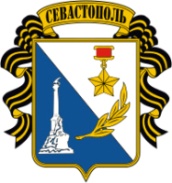 ГОСУДАРСТВЕННОЕ КАЗЕННОЕ ОБРАЗОВАТЕЛЬНОЕ УЧРЕЖДЕНИЕ   «КРАСНООКТЯБРЬСКАЯ СРЕДНЯЯ ОБЩЕОБРАЗОВАТЕЛЬНАЯ ШКОЛА  имени Р.ГАМЗАТОВА»Планмероприятий по военно - патриотическому воспитанию учащихсяна   2018-2019 учебный годЦель - формирование личности гражданина - патриота России с присущими ему ценностями, взглядами, ориентациями, установками, мотивами деятельности и поведения.Задачи:обновление содержания патриотического воспитания, совершенствование его форм и методов;формирование у школьников важнейших качеств гражданина России - патриота Отечества: чувства любви к Родине и своему краю, гордости за свою страну, преданности Родине;развитие у учащихся потребности в познании культурно-исторических ценностей, стимулирование творческой активности;доведение до учащихся школы славных боевых традиций Русской и Советской Армии, примеров мужества и героизма защитников Отечества и их истоков;воспитание у молодежи готовности к защите Родины и службе в Вооруженных Силах Российской Федерации;воспитание уважительного отношения к Конституции и другим законам Российской Федерации.Зам. дир.. по ВР                                            Арабиева П.Д.№ Мероприятия                         Класс     Сроки проведения      Ответственные1.Знаменательные датыДень рождение Р.Гамзатова»-конкурс стихов-кл. часы,посвященные творчеству писателяМероприятие ,посвященное 95-летию Р.ГамзатоваДень единства народов Дагестана-открытые уроки на тему «Я-дагестанец» «Мы дружбою сильны» и т.д.- конкурс плакатов и рисунков-выставка книгДень пожилых людей.- КТД «Открытка для бабушки».- Поздравление ветеранов.- Акция «От сердца к сердцу»День учителя.Поздравление работающих педагогов и ветеранов педагогического труда.День дагестанской культуры и языков-фестиваль народов ДагестанаДни белых журавлей-Открытые урокиДень конституцииОткрытые уроки государственности и мероприятия, посвященные 21-й годовщине Российской Конституции «По страницам истории российской армии и ее славных боевых побед» Дни воинской славы, посвященные памятным датамДень защитника Отечества.Месячник военно-патриотического воспитания.- Военно-спортивные мероприятия, посвященные Дню защитника Отечества:«Вперед, мальчишки!»«А, ну-ка, мальчики!»«А, ну-ка, парни!»- Классные часы, посвященныевоенной тематике.- Акция  «Письмо солдату».- Экскурсии школьников в музеи.- Экскурсии школьного музея.-Урок мужества «Рота, ушедшая в бессмертие»День Победы.-Проведение уроков Мужества, посвященных Победе в ВОв- «Галерея ветеранов», экскурсии в музеи- Участие в праздничных мероприятиях- Конкурс рисунков ко Дню Победы.- Участие во Всероссийских молодежно-патриотических акциях «Георгиевская ленточка» под девизом «Мы помним, мы гордимся»- Поздравление ветеранов.1-115-115-111-111-111-119-111-11Сентябрь10.09Октябрь08-12.12В теч. годафевральВ теч. годаАпрель-майЗам.дир. по ВР,кл.рук.Зам.дир. по ВРЗам. директора по ВРЗам. дир.по ВР, кл.рук.Педагог-организатор, классные руководителиКлассные руководители Учителя физ.культуры Зам. директора по ВР, классные руководители2.Шефская работа.Оказание помощи подшефным ветеранам 3-11в течение годаКлассные руководители3.Почетная вахта на Посту № 18-11По отдельному графикуЗам. директора по ВР, классные руководители4.Работа школьной библиотеки.- Оформление сменных выставок книг на патриотическую тематику.- Проведение библиографических уроков к знаменательным датам.1-11в теч. годав теч. года библиотекарь5.Работа  школьного музея.-«Галерея ветеранов», (эскурсии)-Сбор краеведческого материала для музея (задания по классам).  1-115-8Февраль-майВ теч. годаЗам. директора по ВР,Учителя истории6. Работа по благоустройству захоронений участников войны7-8,10По графикуКлассные руководители7.Походы, экскурсионные поездки  по местам боевой славы.1-8,10В течение года.Кл. руководители8Проектная деятельность и научно-исследовательская работа патриотической направленности1-11В течение годаУчителя - предметники